ANEXO DE INVERSIONES EJERCICIO 2022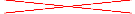 1